27 января 2017 года председатели ТИК № 29 М.А. Майковец и ТИК № 23 И.Б. Иванова приняли участие
в торжественно-траурном мероприятии, посвященном
73-й годовщине полного освобождения Ленинграда
от фашистской блокады, проходившим на Ново-Волковском кладбище.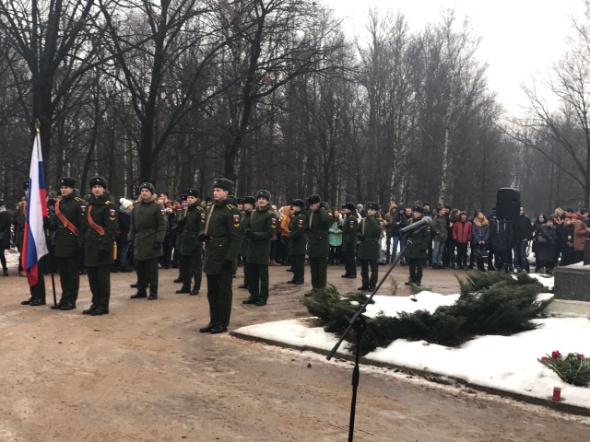 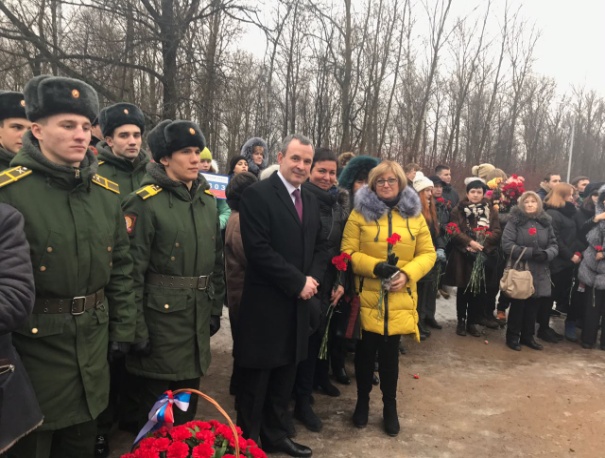 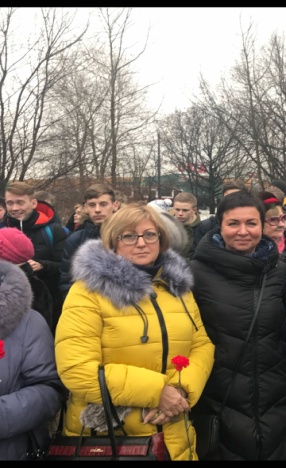 